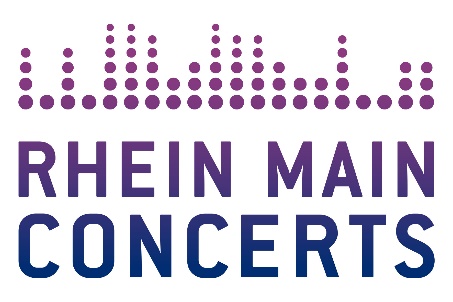 TILL BRÖNNER & Band  
Till Brönner mit neuen Songs und zeitlosen Klassikern am 13. Mai 2020 in der Alten Oper Frankfurt Die erstmalig mit großem Erfolg gespielte „Better Than Christmas“-Tour vom November/Dezember 2019 ist gerade erst vorbei, da geht es schon neu und mitreißend weiter bei Till Brönner, Deutschlands unangefochtene Nummer Eins des Jazz: Endlich wird er wieder mit seiner Band spielen und den Zuschauern den vollen authentischen „Till Brönner Sound“ bieten. Nach einer Vielzahl von Duo-Konzerten und erfolgreichen Specials und Kollaborationen, die ihn rund um den Globus reisen ließen, präsentiert er auf der Tour im Mai 2020 neues Material aus dem kommenden Album On Vacation sowie zeitlose Klassiker. Garantiert ist ein Abend am 13. Mai 2020 in der Alten Oper Frankfurt mit virtuosen Musikern, spannenden Arrangements und selbstverständlich sehr viel Till Brönner.Till Brönner zählt seit vielen Jahren zu den erfolgreichsten nationalen Künstlern. So trat er als einziger deutscher Musiker 2016 anlässlich des International Jazz Days bei einem All-Star-Konzert im Weißen Haus vor US-Präsident Barack Obama auf. Sein letztes Solo-Album The Good Life landete im selben Jahr aus dem Stand auf Platz 6 der deutschen Albumcharts. Mit dem Bassisten Dieter Ilg veröffentlichte er Anfang 2018 das Album Nightfall, das bis auf Platz 11 der deutschen Charts kletterte. Knapp 40.000 Fans strömten anschließend zu den Konzerten des Duos auf der dazugehörigen Tournee. Bei der diesjährigen „Better Than Christmas“-Tournee begeisterte Till Brönner gemeinsam mit seinem kongenialen Septett über 12.000 Zuschauer.     Till Brönner gilt nicht nur als bester deutscher Jazz-Musiker, sondern auch als künstlerisches Multitalent: Als Trompeter, Sänger, Komponist, Produzent und Fotograf sowie mit seiner einzigartigen Ausstrahlung und seinem unverkennbar coolen Sound fasziniert er sein Publikum auf der ganzen Welt. Er kann bis dato zwei Grammy-Nominierungen sein Eigen nennen und ist bislang der einzige Künstler, der in allen drei ECHO-Kategorien (Jazz, Pop, Klassik) gewinnen konnteAm 13. Mai 2020 dürfen sich die Besucher der Alten Oper Frankfurt auf einen abwechslungsreichen Abend mit Till Brönner und Band freuen. 
Weitere Infos unter: 
www.tillbroenner.de
Till Brönner & BandMi	13.05.20	Frankfurt / Alte OperBeginn: 20.00 Uhr 
Tickets (inkl. Gebühren): ab € 51,65 bis € 78,10

Präsentiert von hr2 kultur & Frankfurter Neue Presse

Örtliche Durchführung: FOH Rhein Main Concerts GmbH
Tourneeveranstalter: DEAG Classics GmbHWeitere Informationen sowie Pressematerial unter www.rheinmainconcerts.deLike us facebook.com/RheinMainConcerts Follow us instagram.com/rheinmainconcerts & twitter.com/rheinmainliveTickets sind unter www.myticket.de sowie telefonisch unter 01806 – 777 111 (20 Ct./Anruf – Mobilfunkpreise max. 60 Ct./Anruf) und bei den bekannten Vorverkaufsstellen erhältlich.